 March  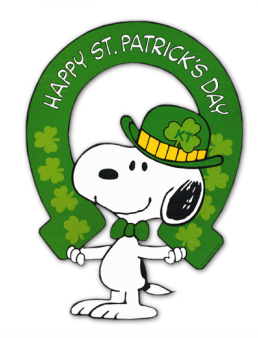 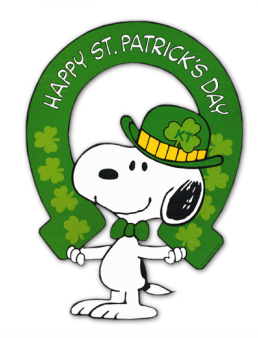 202012345671st Sunday of LentSpecial lunch orders due!891011121314Confirmation11:00 Mass2nd Sunday of LentConfessions- grades5 & 67th grade visitationSpecial Lunch-Chick-Fli-ASafe EnvironmentLesson 2151617St. Patrick's Day181920213rd Sunday of LentThird Trimester beginsGreen Dress DownTerra Nova beginsGrades 3-7222324252627284th Sunday of LentTerra Nova completed    12:00 dismissal2930315th Sunday of Lent